Manténgase a salvo 
después de un huracán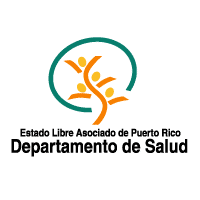 Es importante recordar que el peligro no pasa cuando se termina la tormenta.  Obtenga consejos sobre cómo mantener a su familia a salvo después de un huracán.Cómo desinfectar el aguaDespués de un desastre natural, es posible que el agua no sea apta para el consumo. Escuche los anuncios de las autoridades locales para saber si puede utilizar el agua.Hierva el agua.  Si no tiene agua embotellada que sea segura, debe hervirla para hacerla segura. Hervir el agua es el método más eficaz para hacerla segura para beber, ya que mata los organismos que causan enfermedades, incluidos los virus, las bacterias y los parásitos.Si el agua es clara:Hierva el agua clara y siga hirviéndola durante un minuto (en altitudes de más de 6500 pies, hiérvala durante tres minutos).Deje que el agua hervida se enfríe.Guarde el agua hervida en recipientes limpios y desinfectados con tapas herméticas.Si el agua es turbia:Fíltrela a través de un paño limpio, toalla de papel o filtro de café O permita que se asiente.Drene el agua clara.Hierva el agua clara y siga hirviéndola durante un minuto (en altitudes de más de 6500 pies, hiérvala durante tres minutos).Deje que el agua hervida se enfríe.Guarde el agua hervida en recipientes limpios y desinfectados con tapas herméticas.Utilice cloro que no tenga otros olores (como limón).  Con un poco de cloro se puede hacer que el agua se pueda utilizar en forma segura. Si el agua es clara:Si utiliza cloro líquido de uso doméstico al 5-6 %, agregue un poco menos de 1/8 de cucharadita (8 gotas o alrededor de 0.5 mililitros) a un galón (16 tazas) de agua.Si utiliza cloro líquido de uso doméstico al 8.25 %, agregue un poco menos de 1/8 de cucharadita (6 gotas o alrededor de 0.5 mililitros) a un galón (16 tazas) de agua.Mezcle bien y espere al menos 30 minutos o más antes de usar el agua.Si el agua es turbia :Si utiliza cloro líquido de uso doméstico al 5-6 %, agregue un poco menos de ¼ de cucharadita (16 gotas o alrededor de 1 mililitro) a un galón (16 tazas) de agua.Si utiliza cloro líquido de uso doméstico al 8.25 %, agregue 12 gotas (o alrededor de 1 mililitro) a cada galón (16 tazas) de agua.Mezcle bien y espere al menos 30 minutos o más antes de usar el agua.Recuerda:Nunca mezcle cloro con amoníaco ni con otros productos de limpieza.Cuando utilice cloro, abra puertas y ventanas para que el lugar se ventile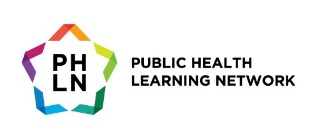 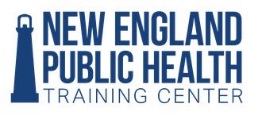 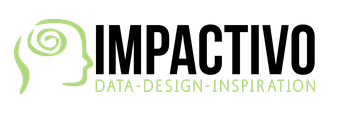 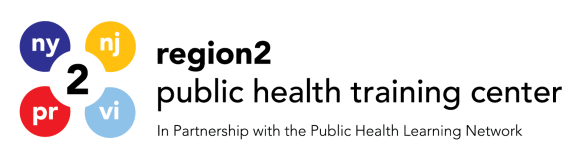 